校友會影音志工組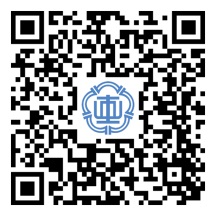 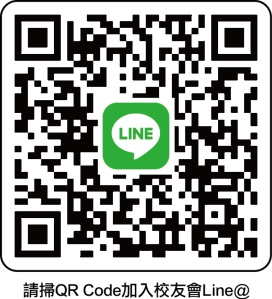 為能更完整忠實的記錄校友會活動，對攝影拍照、影音剪輯有興趣有熱情的校友，我們需要您來幫校友會記錄點點滴滴，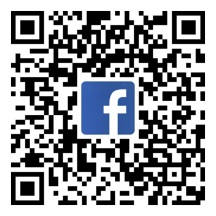 也讓更多校友透過您的鏡頭了解校友會～期待您，加入影音志工的行例！ 校友會理事長連林煌暨全體理監事邀請您--------------------------------------------------------------------------------------------------士林高商（北市商）校友會入會資料表本資料表填寫完畢，請寄至電子信箱shls.partner@gmail.com，或使用line傳遞。
亦可郵寄至：111臺北市士林區士商路150號／臺北市立士林高商校友會收校友會辦公室電話：(02)2831-8611會員編號入會日期推薦校友*姓　　名*性　　別*出生日期民國　  年　  月　 日*身份字號畢業年度導　　師老師*班別科系（□日／□夜）間部　　　　　　科　　　班（□日／□夜）間部　　　　　　科　　　班（□日／□夜）間部　　　　　　科　　　班參加社團聯絡地址（郵遞區號　　　）（郵遞區號　　　）（郵遞區號　　　）（郵遞區號　　　）（郵遞區號　　　）*聯絡電話*Line ID*電子信箱*行動電話服務單位現　　職公司電話*專　　長□拍照　　　　□影片拍攝　　□影片剪輯　　□配音　　　　□配樂　　　　□動畫□美術設計　　□文案編寫　　□網路行銷　　□活動主持　　□活動企劃□其他（請詳述）□拍照　　　　□影片拍攝　　□影片剪輯　　□配音　　　　□配樂　　　　□動畫□美術設計　　□文案編寫　　□網路行銷　　□活動主持　　□活動企劃□其他（請詳述）□拍照　　　　□影片拍攝　　□影片剪輯　　□配音　　　　□配樂　　　　□動畫□美術設計　　□文案編寫　　□網路行銷　　□活動主持　　□活動企劃□其他（請詳述）□拍照　　　　□影片拍攝　　□影片剪輯　　□配音　　　　□配樂　　　　□動畫□美術設計　　□文案編寫　　□網路行銷　　□活動主持　　□活動企劃□其他（請詳述）□拍照　　　　□影片拍攝　　□影片剪輯　　□配音　　　　□配樂　　　　□動畫□美術設計　　□文案編寫　　□網路行銷　　□活動主持　　□活動企劃□其他（請詳述）*希望任務分配□拍照　　　　□影片拍攝　　□影片剪輯　　□配音　　　　□配樂　　　　□動畫□美術設計　　□文案編寫　　□網路行銷　　□活動主持　　□活動企劃□其他（請詳述）□拍照　　　　□影片拍攝　　□影片剪輯　　□配音　　　　□配樂　　　　□動畫□美術設計　　□文案編寫　　□網路行銷　　□活動主持　　□活動企劃□其他（請詳述）□拍照　　　　□影片拍攝　　□影片剪輯　　□配音　　　　□配樂　　　　□動畫□美術設計　　□文案編寫　　□網路行銷　　□活動主持　　□活動企劃□其他（請詳述）□拍照　　　　□影片拍攝　　□影片剪輯　　□配音　　　　□配樂　　　　□動畫□美術設計　　□文案編寫　　□網路行銷　　□活動主持　　□活動企劃□其他（請詳述）□拍照　　　　□影片拍攝　　□影片剪輯　　□配音　　　　□配樂　　　　□動畫□美術設計　　□文案編寫　　□網路行銷　　□活動主持　　□活動企劃□其他（請詳述）＂*＂號為必填欄位，謝謝。＂*＂號為必填欄位，謝謝。＂*＂號為必填欄位，謝謝。＂*＂號為必填欄位，謝謝。＂*＂號為必填欄位，謝謝。＂*＂號為必填欄位，謝謝。